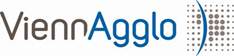 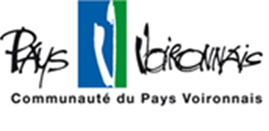 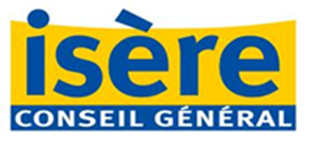 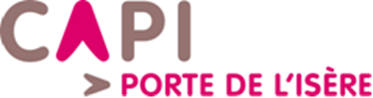 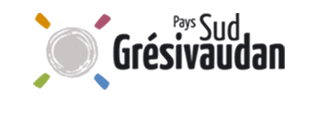 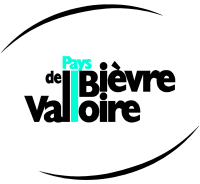 Appel à projetsEconomie sociale et solidaireEMERGENCE d’activités innovantes  ET CONSOLIDATION DE LA PERFORMANCE ECONOMIQUEDATE LIMITE DE CANDIDATURE :mercredi 30 avril 2014ContactsSi vous souhaitez plus de renseignements ou un accompagnement pour remplir votre dossier, n’hésitez pas à contacter, en fonction de votre localisation :Conseil général de l’Isère :  Direction de l’aménagement des territoires Service de l’économie et de l’agriculture Isabelle Metert : 		04 76 00 64 35	i.metert@cg38.frSylvie Faury :	 		04 76 00 36 60	s.faury@cg38.frCommunauté d’agglomération Porte de l’Isère (CAPI) :Développement économiqueHugo Nivoix :	    		04 74 27 69 13	hnivoix@capi38.frCommunauté d’agglomération du Pays Voironnais :Service économieCoralie Marcelo :		04 76 27 94 30	coralie.marcelo@paysvoironnais.comSylvie Billès :			04 76 27 94 30	sylvie.billes@paysvoironnais.comCommunauté d’agglomération du Pays Viennois (ViennAgglo) :Direction Economie EmploiService emploi formation insertionDavid Gosselin : 		 04 27 87 80 06 	dgosselin@viennagglo.frSyndicat mixte du Pays de Bièvre-Valloire :Développement économiqueMichel Bourdot : 		04 74 54 19 42 	m.bourdot@bievre-valloire.frSyndicat mixte du Pays du Sud-Grésivaudan :Développement économiqueCharlotte Doucet : 		04 76 38 67 20	economie@sud-gresivaudan.orgImportant : lire le règlement avant de remplir ce dossier1.1 - PRESENTATION DE L’ORGANISME PORTEUR DU PROJETNom de l’organisme : Adresse du siège social : Code postal :						Ville :Adresse de l’établissement déposant le dossier (si différente du siège social) :Numéro de téléphone : Courriel : Site internet : Statut juridique : 	 Association loi 1901 	 Coopérative					 Autre organisme privé à but non lucratif 					Lequel :N° SIREN / SIRET : 	Code APE : 	Activité détaillée :Date de création :		Chiffre d’affaires 2013 :Organisme reconnu d’utilité publique :  	oui  		nonOrganisme assujetti à la TVA :		 oui 		nonAgréments/conventionnements particuliers attribués (ACI, EA, EI, AI, jeunesse et sport …) : Pour les associations :Date et n° de déclaration en Préfecture : Date de publication au Journal Officiel ou date d’immatriculation :Nombre d’adhérents au 31 décembre 2013 :Nombre de bénévoles : 				Pour tous les organismes :Nombre de salariés équivalent temps plein : 	Nombre de salariés en CDI : 		dont 	en temps partielNombre de salariés en CDD (hors emplois aidés) : ______dont 	en temps partielNombre d’emplois aidés : ________Appartenance à un réseau ou à un groupe :Détail de toutes les subventions publiques attribuées et demandées depuis le 1er janvier  2011  jusqu’à ce jour :1.2 - dirigeants de l’ORGANISME (bureau, conseil d’administration)Responsable légal de l’organismeNom et prénom :Qualité au sein de la structure :Téléphone :E-mail :Personne chargée du présent dossier (si différent du responsable légal)Nom et prénom :Qualité au sein de la structure :Téléphone :E-mail :1.3 - Présentation de l’activité de l’organisme2.1 - Présentation dU PROJET FAIsant l’objet de la demandeIntitulé : 	Thématique :  Service à la personne 				 Déchet, recyclerie  Déplacement					 Eco-construction Circuit court					 Consommation responsable Culture						 Santé Environnement					 Formation  Sport						 Service aux entreprises  Autre (préciser) :						Le projet est-il :  le démarrage d’une nouvelle structure  un nouveau projet porté par une structure existante  un projet de mutualisation entre plusieurs structures  l’essaimage territorial d’une activité existante au sein d’une structureDescription détaillée du projet (répondre obligatoirement à tous les items)Zone géographique, contexte, actions/activités, objectifs, enjeux, besoins, public, produits, autresLe projet a-t-il bénéficié d’une étude de marché ?	oui   	 	non  Etude de marché (répondre obligatoirement à tous les items)Marché : clients, tendancesConcurrence : analyse des activités similaires existantes et pouvant représenter une concurrence (quelles structures, quelle est leur cible, quelle distinction le projet propose-t-il) Politique commerciale (implantation, prix, marge, publicité, fidélisation, actions de communication, etc.)Préciser les partenaires (publics ou privés) impliqués dans la conception et la réalisation du projetCalendrier des actions menées dans le cadre du projet : durée, période de réalisation, temps fortsConsolidation financière de la structureLe projet permet-il une consolidation financière de la structure ? Quelles sont les modalités de pérennisation envisagées ?  (calcul du chiffre d‘affaires, volume de vente envisagé ...) Création d’emploi : si le projet permet de créer de l’emploi, préciser le nombre de postes, le type de contrat, le public … Innovation sociale Le projet représente-t-il une innovation sociale ?Impact sur le développement local (emploi, démocratie participative, environnement …) Impact sociétal (cohésion sociale,  mixité sociale …) 2.2 - BUDGET PREVISIONNEL DU PROJETCoût global du projet :Si votre structure est implantée sur le territoire de l’une des intercommunalités partenaires de cet appel à projets, vous pouvez demander des subventions à la fois au Conseil général et à cette intercommunalité. Montant de la (ou des) subvention(s) de fonctionnement demandée(s) dans le cadre de l’appel à projets :Indiquer précisément ce que va financer la subvention demandée :Montant de la (ou des) subvention(s) d’investissement demandée(s) dans le cadre de l’appel à projets :Indiquer précisément ce que va financer la subvention demandée (merci de joindre les devis)Fonctionnement DU PROJET INVESTISSEMENT DU PROJET ATTESTATION SUR L’HONNEURJe soussigné(e) (nom et prénom)responsable légal de l’organisme (si le signataire n’est pas le responsable légal, merci de joindre le pouvoir donné par ce dernier au signataire) :  	certifie que la structure est en règle au regard de l'ensemble des déclarations sociales et fiscales ainsi que des cotisations et paiements y afférant certifie exacts les renseignements administratifs et financiers fournis certifie que la structure respecte les normes règlementaires liées à son activité, notamment celles relatives aux domaines de l’hygiène, de la sécurité, de l’environnement, attachées aux investissements aidés au titre du présent dispositifcertifie sur l’honneur que la structure (cocher la case correspondante) : n’a pas bénéficié d’aides économiques publiques au titre du régime de minimis  a bénéficié d’aides économiques publiques au titre du régime de minimis et que le montant total des aides sur les trois derniers exercices n’excède pas 200 000 € (*).(*) Cette aide relève du régime des aides publiques aux entreprises de toute nature (subventions directes, mise à disposition de personnels ou de locaux, exonération de charges sociales … ) attribuées par l’Etat, les collectivités territoriales, les établissements publics ou l’Union européenne.demande une subvention totale de fonctionnement de : demande une subvention totale d’investissement de :s’engage à :- satisfaire aux contrôles réglementaires découlant de l’attribution éventuelle d’une subvention,- produire les factures, les budgets, les comptes, le compte-rendu financier pour les subventions affectées ainsi que le compte-rendu d’activité,- ne pas procéder au reversement total ou partiel à des tiers de la subvention attribuée,- reverser au Département et intercommunalité les sommes non utilisées conformément à leur affectation. Fait, le 		 à 	Signature et cachet de l’organismeLISTE DES PIECES A JOINDRE A VOTRE DEMANDE Pour tous les candidatsStatutsComptes annuels 2012 et 2013 approuvés par le commissaire aux comptes ou, à défaut, par le responsable légal (bilans, comptes de résultat et annexes) Budget 2014 détaillé (recettes et dépenses)Bilan d’activités 2013 Relevé d’identité bancaire ou postal, libellé aux nom et adresse de l’organisme Pour les associationsRécépissé de déclaration en PréfectureCopie de la publication des statuts au Journal OfficielModification des statuts avec déclaration en Préfecture et, pour tout changement d’intitulé, d’objet et de siège social, copie de la publication au Journal OfficielComposition de l’Assemblée Générale, du Conseil d’Administration, du bureau et des fonctions électives des membresCompte-rendu de la dernière Assemblée GénéralePour les coopérativesKbis de moins de trois moisSubventions attribuées(toutes les subventions pour lesquelles vous avez eu une réponse positive officielle même si elles n’ont pas encore été versées)Subventions en cours de demande(toutes les subventions que vous avez demandées et dont vous attendez la réponse)Date d’attributionMontant accordéNature de l’aideDate de la demandeMontant demandéNature de l’aideFonctionNom et prénomN° de téléphoneCHARGES201420152016PRODUITS201420152016Marchandises (achat de stock destiné à la revente)AutofinancementMatières premières (destinés à la transformation)Vente de biens et/ou services :Prestations de servicesFonds propres :Matériel, fournituresDons de particuliers :LocationDons d’organismes privés :EnergieAutres sources d’autofinancement :EntretienEmprunts :AssurancesSubventions publiques de fonctionnementHonorairesSubvention de fonctionnement demandée dans l’appel à projets : PublicitéToutes les autres subventions de fonctionnement (y compris en attente de réponse) :DéplacementsAutresCharges de personnelSous total charges de fonctionnement Sous total produits ACHATS D’INVESTISSEMENT201420152016PRODUITS201420152016AutofinancementVente de biens et/ou services :Fonds propres :Dons de particuliers :Dons d’organismes privés :Autres sources d’autofinancement :Emprunts :Subventions publiques d’investissementSubvention d’investissement demandée dans l’appel à projets : Toutes les autres subventions d’investissement (y compris en attente de réponse) :Sous total investissement Sous total produits Coût total du projetTotal des produitsINFORMATIONS COMPLEMENTAIRESINFORMATIONS COMPLEMENTAIRESINFORMATIONS COMPLEMENTAIRESINFORMATIONS COMPLEMENTAIRESINFORMATIONS COMPLEMENTAIRESINFORMATIONS COMPLEMENTAIRESINFORMATIONS COMPLEMENTAIRESINFORMATIONS COMPLEMENTAIRESValorisation du bénévolatBénévolatPrestations en natureDons en nature